Directions: For the following graph below, use the letters in the graph and labels on axis to indicate either the area or point of the economic concept asked in the question: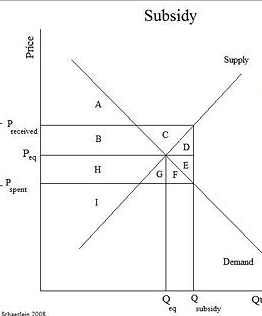 The original price of the product before the subsidy.  _________________________________The Original quantity of the product before the subsidy. _____________________________The area of the original consumer surplus before the subsidy.  ______________________The area of the original producer surplus before the subsidy.  _______________________The area representing the total dollar value of the subsidy.  __________________________The area representing the producer benefit from the subsidy.  _______________________The area of deadweight loss caused by the subsidy. _______________________________The new price consumers pay after it is subsidized.  ______________________________The area of consumer surplus AFTER the subsidy is added ______________________  Is the subsidy efficient for the market? (yes or no)  ______________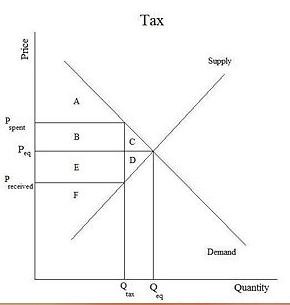 The original price of the product before the tax.  _________________________________The original quantity of the product before the tax. _____________________________The area of the original consumer surplus before the tax.  ______________________The area of the original producer surplus before the tax.  _______________________The area representing the total revenue collected by government from tax.  ___________________The area representing the producer burden from the tax.  _______________________The area of deadweight loss caused by the tax. _______________________________The new price consumers pay after it is taxed.  ______________________________The area of producer surplus AFTER the tax is added ______________________ Is the tax efficient for the market? (yes or no)  ______________Assume the market for Good X is relatively (but not perfectly) elastic in demand only and a per unit sales tax is added to Good X.Graph the market for Good X correctly and clearly.  Label the following:The original price Pe and quantity QeThe new price consumers pay with the tax PconThe new price producers keep after paying tax PpDo consumers pay more, less or equal tax burden as consumers?  Explain why.Does producer surplus with the tax increase, decrease or remain the same?